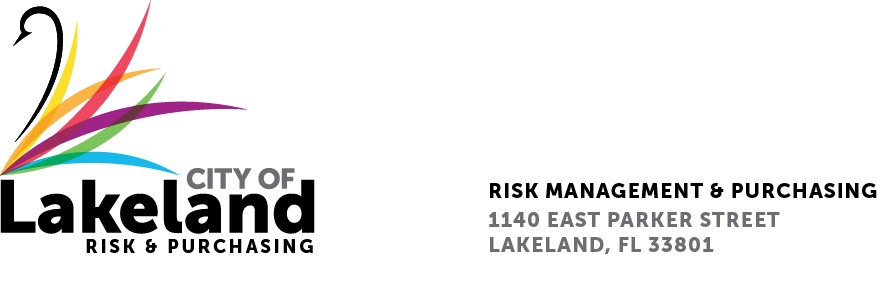 NOTICEREQUEST FOR PROPOSALDESIGN, CONSTRUCTION, INSTALLATION, MAINTENANCE, AND OPERATION OF A PARKING MANAGEMENT SYSTEM & EQUIPMENT AT LAKELAND LINDER INTERNATIONAL AIRPORTfor thecity OF LAKELANDRFP 2024-RFP- 217April 16, 2024The City of Lakeland Selection Committee for the above referenced RFP will be meeting on Friday April 19, 2024. at 4:00 p.m. at the Lakeland Linder International Airport 3900 Don Emerson Dr. Ste. 210 Lakeland, FL 33811 In accordance with the Americans with Disabilities Act and Section 286.26, Florida Statutes, persons with disabilities needing special accommodation to participate in this proceeding, or those requiring language assistance (free of charge) should contact the City of Lakeland ADA Specialist, Kristin Meador , no later than forty-eight (48) hours prior to the proceeding, at (863) 834-8444, Email: kristin.meador@lakelandgov.net  If hearing impaired, please contact the TDD numbers: Local – (863) 834-8333 or 1-800-955-8771 (TDD-Telecommunications Device for the Deaf) or the Florida Relay Service Number 1-800-955-8770 (VOICE), for assistance.